РАБОТА С УЧАШИМИСЯ «ВНУТРИШКОЛЬНЫЙ КОНТРОЛЬ»»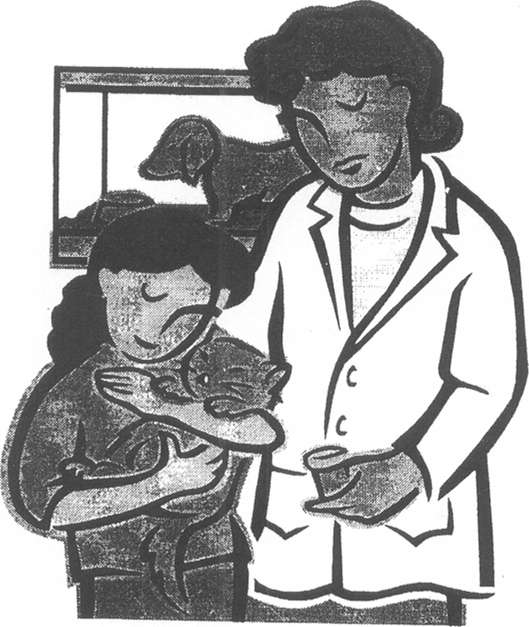 Список учащихся __ класса, находящихся на учете:Индивидуальная карта социально-психологического изучения личности обучающихсяОбщие сведенияФ.И.О.________________________________________________________________________________Дата рождения_________________________________________________________________________Адрес, место жительства________________________________________________________________Место учебы__________________________________________________________________________Данные о семьеФ.И.О. матери, место работы_______________________________________________________________________________Адрес ________________________________________________________________________________Ф.И.О. отца, место работы_____________________________________________________________________________________________________________________________________________________________________АдресЖилищно-бытовые условия семьи________________________________________________________3. Информация о развитии личностиПроблемы обучения и воспитания____________________________________________________________________________________________________________________________________________________________________________________________________________________________________Состояние здоровьяПеренесенные заболевания, операции и т.д.Хронические заболевания	Стоит ли на диспансерном учетеИндивидуальные особенности личностиПреобладающий тип характера: холерик, сангвиник, флегматик, меланхоликОтклонении в поведенииОтношение к воспитательным мероприятиямСтатус обучающегося в коллективеВЫВОДЫ__________________________________________________________________________________________________________________________________________________________________________________________________________________________________________________________________Дополнительные сведения о ребенке____________________________________________________________________________________________________________________________________________________________________________Применение воспитательных мер________________________________________________________________________________________________________________________________________________________________________________________________________________________________________________________________________План индивидуальной работы с ___________________________________, состоящем(ей) на внутришкольном контроле на 2013-2014 уч.г.Классный руководитель____________________________________________Протокол педагогического расследовании причин постановки на           внутришкольный учет.ФИО____________________________________________________________________Дата рождения____________________________________________________________Домашний адрес Класс, школа__________________________________________________________________Информация о семье:состоит ли на учете (дата постановки: где) - количество детей в семье;- кто занимается воспитанием (родители или лица их заменяющие)- полная, неполная семья:- материальное положение семьи;- виды оказанной материальной и социальной помощи:Учебная деятельность:успеваемость;посещаемость;проделанная педагогическая работа при наличии у учащегося проблем в учебе:Психическое и физическое развитие:дата направления и результаты, обследования ПМ ПК;оказание психолого-педагогической поддержки:вредные привычки (работа со специалистами);физически развит, не развит;В неурочная	деятельность:- Выявление интересовучастие во внеклассной работе:Индивидуальная профилактическая работа (где и кем проводилась)внутришкольный учет;-ПДН-КДН и т.д.7. Предполагаемые причины постановки на учетРекомендации по организации дальнейшей воспитательной работы с учащимся.Директор школы.М.П.Дата.Общие сведенияСоциальная карта1. жилищные условия2. учебное место учащегося.Своя комната – есть.Свой детский уголок – есть.Свой письменный стол – есть.Условия для занятий – есть.3. материальное положение семьи.Учетная карточка семьи, находящейся в социально опасном положенииДата постановки на внутришкольный учет___________________________________________Основания постановки на внутришкольный учет______________________________________Мать___________________________________________________________________________Место работы____________________________________________________________________Отец____________________________________________________________________________Место работы____________________________________________________________________Брак родителей___________________________________________________________________Опекун (попечитель)______________________________________________________________Место работы (на пенсии)_________________________________________________________Количество детей_________________________________________________________________               (имя, год рождения, где обучается или работает)________________________________________________________________________________В семье также проживают:______________________________________________________________________________________________________________________________________________________Семья фактически проживает по адресу:_____________________________________________Место регистрации_______________________________________________________________Социальный статус семьи__________________________________________________________                                   (полноценная, многодетная, одинокая мать/отец, малообеспеченная, опекунская)Жилищные условия_________________________________________________________________________________________________________________________________________________________Семья имеет:Общий доход:____________________________________________________________________Получает детское пособие_________________________________________________________Получает пособие по потере кормильца______________________________________________Оказывалась социальная помощь ранее______________________________________________Краткая характеристика социально-психологической ситуации в семье________________________________________________________________________________________________________________________________________________________________Классный руководитель(социальный педагог, психолог)                        “ ___” ______________2013года.Виды помощи 1. индивидуально-консультативная помощь:1.1. социально-педагогическая1.2. социально-медицинская1.3. социально-экономическая1.4. социально-правовая1.5. социально-психологическая1.6. социально-бытовая2. материальная помощь:3. натуральная помощь:3.1. одежда, обувь3.2. постельные принадлежности3.3. продукты питания3.4. книги, газеты, журналы3.5. игрушки, настольные игры3.6.другое4. содействие в оформлении документов: 4.1. паспорта4.2. мед.полиса4.3. ИНН4.4. свидетельство  о рождении4.5. содействие в оформлении пособий, льгот и др., предусмотренных законодательством РФ4.6. другое5. содействие в трудоустройстве:5.1. помощь в поиске работы5.2. профориентация5.3. курсы переподготовки5.4. трудоустройство6. устройство в образовательные  учреждения:6.1. в детский сад6.2. в общеобразовательные школы6.3. в проф. училище6.4. в высшие учебные заведения7. содействие в устройстве детей в специализированное учреждение для несовершеннолетних, нуждающихся в социальной реабилитации8. организация отдыха и досуга8.1. клубная работа8.2. кружковая работа8.3. спортивные секци8.4. культурные мероприятия8.5. групповые занятия8.6. другое: 9. содействие в лечении и оздоровлении :9.1. амбулаторное лечение 9.2. стационарное лечение9.3. санаторно-курортное лечение9.4. лечебно-оздоровительный лагерь9.5. оздоровительный лагерь9.6. прохождение медицинского осмотра9.7. другое:10. содействие в оформлениии регистрации по месту жительства11. содействие в получении жилья12. содействие в улучшение жилищных и бытовых условий13. обеспечение представительства в суде14. ограничение родительских прав.Зам.дир. по   ВР:  _____________Общие сведенияОТЧЕТпо организации межведомственного социального патронированиянесовершеннолетних, находящихся в социально опасном положении, и их семейв Республике Татарстан МБОУ «Шубанская ООШ» за октябрь 2013 годIV. Включенность субъектов профилактики в реализацию индивидуальных программ реабилитации несовершеннолетних, находящихся в социально опасном положении, и их семейVII. Оказана социальная помощь несовершеннолетним, находящимся в социально опасном положении, и их семьям№ п/гФамилия, имяФОРМЫ УЧЕТАФОРМЫ УЧЕТА№ п/гФамилия, имяИДНвнутришкольный1Черты характераСтепень выраженностиСоциальная активностьТрудолюбиеКоллективизмДисциплинированностьОтветственностьЧестностьСамостоятельностьГуманностьСкромностьВоспитаниеПроявление способностейСтепень выраженностиК физическому трудуК умственному трудуК технической деятельностиК художественной деятельностиК спортуПовышенная критичность в отношении к педагогамГрубостьДракиПрогулы, пропуски уроковНедисциплинированность на урокахИзбиение слабыхВымогательствоВоровствоНарушение общественного порядкаНегативизм к оценке явленийдействительностиРавнодушиеСкептическоеНегативноеОжесточенноеИзолированныйВытесненныйНеформальный лидерДезорганизатор«мальчик для битья»№ п/ пМероприятияСрокиОтвет ственныеОтметка о выполнении1.Изучение личности учащегося, составление характеристики2.Изучение жилищно-бытовых условий3.Посещение на дому4.Вовлечение в систему дополнительного образования5.Контроль за учебой, выполнение домашнего задания6.Контроль по ведения в школе7.Посещение уроков с целью выявления трудностей в учебе8.Проведение бесед о правилах поведения9.Проведение профилактических бесед о вредных привычках10.Обеспечение занятости в летний периодФИО учащегосяЧисло,месяц,год рожденияДата поступления в школуВ каком кружке занимаетсяДата постановки семьи на дисциплинарный учетСостоит ли на учёте КДНФИО, место работы и занимаемая должность матери:отца: Адрес место жительства, домашний телефонСубъекты профилактикиКоличество ИПР (всего)семей на учете сегодняКоличество реализуемыхИПР / количество оказанных услуг за отчетный периодОрган опеки и попечительстваОрган управления социальной защитыОрган внутренних делОрган управления здравоохраненияОрган управления образованияУголовно-исполнительная инспекцияОрган управления по делам детей и молодежиУчреждения культурыИсполнительный комитет сельского поселенияСлужба занятостиСовет территориального общественного самоуправленияФ. И. О. клиента,Оказана социальная помощьОказана социальная помощьОказана социальная помощьОказана социальная помощьКатегориидата оказанной услугиза отчетный периодза отчетный периодза отчетный периодза отчетный периоднесовершеннолетних,находящихся в социально опасном положениицелевой группе несовершенноцелевой группе несовершенносемьямсемьямлетнихлетнихВиды социальной помощи**Кол-во несовершеннолетнихВиды социальной помощи**Кол-во семей1. Несовершеннолетние, родители (законные представители) которыхуклоняются отвоспитания детей или от защиты их прав и интересов в связи со злоупотреблениемвоспитания детей или от защиты их прав и интересов в связи со злоупотреблениемалкогольныминапитками2.Несовершеннолетние, родители (законные представители) которыхуклоняются отвоспитания детей или отзащиты их прав иинтересов в связи со злоупотреблениемнаркотическимисредствами,психоактивнымивеществамиЗ.Несовершеннолетниеиз малоимущих семей,из малоимущих семей,не имеющие местажительства, местапребывания и (или)средств ксуществованию4. Несовершеннолетние,родители (законные представители) которых жестоко обращаются с ними5.Несовершеннолетние, занимающиеся бродяжничеством или попрошайничеством5.Несовершеннолетние, занимающиеся бродяжничеством или попрошайничеством6.Несовершеннолетние, содержащиеся в социально- реабилитационных центрах для несовершеннолетних, социальных приютах, специальных учебно- воспитательных и других учреждениях для несовершеннолетних, нуждающихся в социальной помощи и (или) реабилитации6.Несовершеннолетние, содержащиеся в социально- реабилитационных центрах для несовершеннолетних, социальных приютах, специальных учебно- воспитательных и других учреждениях для несовершеннолетних, нуждающихся в социальной помощи и (или) реабилитации7.Несовершеннолетние, употребляющие алкогольную и спиртосодержащую продукцию, пиво и напитки,изготавливаемые на его основе7.Несовершеннолетние, употребляющие алкогольную и спиртосодержащую продукцию, пиво и напитки,изготавливаемые на его основе7.Несовершеннолетние, употребляющие алкогольную и спиртосодержащую продукцию, пиво и напитки,изготавливаемые на его основе7.Несовершеннолетние, употребляющие алкогольную и спиртосодержащую продукцию, пиво и напитки,изготавливаемые на его основе7.Несовершеннолетние, употребляющие алкогольную и спиртосодержащую продукцию, пиво и напитки,изготавливаемые на его основе8.Несовершеннолетние,употребляющие наркотические средства или психотропные вещества без назначения врача, либо употребляющие одурманивающие вещества9.Несовершеннолетние, совершившие правонарушение, повлекшие применения мерыадминистративного взыскания9.Несовершеннолетние, совершившие правонарушение, повлекшие применения мерыадминистративного взыскания9.Несовершеннолетние, совершившие правонарушение, повлекшие применения мерыадминистративного взыскания10.Несовершеннолетние, совершившие правонарушение до достижения возраста, с которого наступает административная ответственность10.Несовершеннолетние, совершившие правонарушение до достижения возраста, с которого наступает административная ответственность11.Несовершеннолетние, освобожденные от уголовной ответственности следствие акта об амнистии или в связи с вменением обстановки, также в случаях, когда признано, что управление несовершеннолетнего может быть достигнуто путем применения принудительных мер воспитательного воздействия11.Несовершеннолетние, освобожденные от уголовной ответственности следствие акта об амнистии или в связи с вменением обстановки, также в случаях, когда признано, что управление несовершеннолетнего может быть достигнуто путем применения принудительных мер воспитательного воздействия12. Несовершеннолетние, совершившие общественно опасное деяние и не подлежащие уголовнойответственности в связи с недостижением возраста, с которого наступает уголовная ответственность, или вследствие отставания в психическом развитии, не связанного с психическим расстройством12. Несовершеннолетние, совершившие общественно опасное деяние и не подлежащие уголовнойответственности в связи с недостижением возраста, с которого наступает уголовная ответственность, или вследствие отставания в психическом развитии, не связанного с психическим расстройством13.Несовершеннолетние, обвиняемые или подозреваемые в совершении преступлений, в отношении которых избраны меры пресечения, не связанные сзаключением под стражу13.Несовершеннолетние, обвиняемые или подозреваемые в совершении преступлений, в отношении которых избраны меры пресечения, не связанные сзаключением под стражу14.Несовершеннолетние, освобожденные из учреждений уголовно исполнительной системы, вернувшиеся из специальных учебно- воспитательных учреждений закрытого типа14.Несовершеннолетние, освобожденные из учреждений уголовно исполнительной системы, вернувшиеся из специальных учебно- воспитательных учреждений закрытого типа15.Несовершеннолетние,осужденные за совершениепреступления небольшой или средней тяжести иосвобожденные судом от наказания с применением принудительных мер воспитательного воздействия16.Несовершеннолетние, условно осужденные16.Несовершеннолетние, условно осужденные17.Несовершеннолетние, осужденные к обязательным работам, исправительным работам или иным мерам наказания, не связанным с лишением свободы17.Несовершеннолетние, осужденные к обязательным работам, исправительным работам или иным мерам наказания, не связанным с лишением свободы18.Несовершеннолетние, совершившие попытку суицида18.Несовершеннолетние, совершившие попытку суицида19.Несовершеннолетние, родители (законные представители) которых уклоняются от воспитания детей или от 5ащиты их прав и интересов в связи с психическими заболеваниями19.Несовершеннолетние, родители (законные представители) которых уклоняются от воспитания детей или от 5ащиты их прав и интересов в связи с психическими заболеваниями20. Несовершеннолетние родители20. Несовершеннолетние родители21.Женщины с отсрочкой исполнения приговора21.Женщины с отсрочкой исполнения приговора